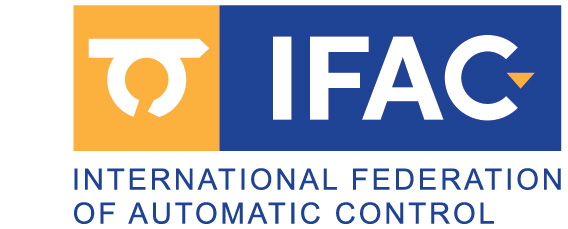 BECOME AN IFAC AFFILIATE!If you are interested in Control Engineering you should become anIFAC AFFILIATEThis gives you the following benefitsFree subscription to the IFAC NewsletterThis bimonthly Newsletter contains information about IFAC’s technical activities and forthcoming IFAC events all over the world.Automatic inclusion of your name in our mailing lists for forthcoming events in your areas of interestIFAC organizes about 40 technical meetings all over the world each yearSubscription to the IFAC Journals at a reduced Affiliate rateSubscription forms can be obtained by marking the appropriate box on the on-line Affiliate Registration Form, or by writing to the IFAC Secretariat directly.Contribution and participation in IFAC’s technical workIFAC at present has more than 40 technical bodies covering all aspects of Automatic Control EngineeringHow to join?Make an on-line registration directly from theIFAC website:http://www.ifac-control.org/http://www.ifac-control.org/about/ifac-affiliate-registration